Washington Student Achievement CouncilAerospace Loan Program 2012-13 LOAN APPLICATIONPLEASE MAIL THIS APPLICATION ALONG WITH YOUR COMPLETED, SIGNED PROMISSORY NOTE Awards are distributed on a first come basis – based on the date the application packet is determined to be complete.Failure to respond or submit required documentation will delay the completed application date.Page 3 of 3Revised 8/30/12 cwPLEASE READ THE GUIDELINES & TERMS OF AGREEMENT FOR ELIGIBILITY CRITERIA(located at www.wsac.wa.gov/alp)PLEASE READ THE GUIDELINES & TERMS OF AGREEMENT FOR ELIGIBILITY CRITERIA(located at www.wsac.wa.gov/alp)PLEASE READ THE GUIDELINES & TERMS OF AGREEMENT FOR ELIGIBILITY CRITERIA(located at www.wsac.wa.gov/alp)PLEASE READ THE GUIDELINES & TERMS OF AGREEMENT FOR ELIGIBILITY CRITERIA(located at www.wsac.wa.gov/alp)PLEASE READ THE GUIDELINES & TERMS OF AGREEMENT FOR ELIGIBILITY CRITERIA(located at www.wsac.wa.gov/alp)PLEASE READ THE GUIDELINES & TERMS OF AGREEMENT FOR ELIGIBILITY CRITERIA(located at www.wsac.wa.gov/alp)PLEASE READ THE GUIDELINES & TERMS OF AGREEMENT FOR ELIGIBILITY CRITERIA(located at www.wsac.wa.gov/alp)PLEASE READ THE GUIDELINES & TERMS OF AGREEMENT FOR ELIGIBILITY CRITERIA(located at www.wsac.wa.gov/alp)PLEASE READ THE GUIDELINES & TERMS OF AGREEMENT FOR ELIGIBILITY CRITERIA(located at www.wsac.wa.gov/alp)PLEASE READ THE GUIDELINES & TERMS OF AGREEMENT FOR ELIGIBILITY CRITERIA(located at www.wsac.wa.gov/alp)PLEASE READ THE GUIDELINES & TERMS OF AGREEMENT FOR ELIGIBILITY CRITERIA(located at www.wsac.wa.gov/alp)PLEASE READ THE GUIDELINES & TERMS OF AGREEMENT FOR ELIGIBILITY CRITERIA(located at www.wsac.wa.gov/alp)PLEASE READ THE GUIDELINES & TERMS OF AGREEMENT FOR ELIGIBILITY CRITERIA(located at www.wsac.wa.gov/alp)PLEASE READ THE GUIDELINES & TERMS OF AGREEMENT FOR ELIGIBILITY CRITERIA(located at www.wsac.wa.gov/alp)PLEASE READ THE GUIDELINES & TERMS OF AGREEMENT FOR ELIGIBILITY CRITERIA(located at www.wsac.wa.gov/alp)PLEASE READ THE GUIDELINES & TERMS OF AGREEMENT FOR ELIGIBILITY CRITERIA(located at www.wsac.wa.gov/alp)Last Name:           Last Name:           Last Name:           Last Name:           First Name:                                      MI  First Name:                                      MI  First Name:                                      MI  First Name:                                      MI  First Name:                                      MI  First Name:                                      MI  First Name:                                      MI  First Name:                                      MI  First Name:                                      MI  First Name:                                      MI  SSN:      SSN:      Address:       Address:       Address:       Address:       Address:       Address:       City:       City:       City:       City:       City:       City:       City:       State:    State:    Zip:       Driver’s License #:       Driver’s License #:       Driver’s License #:       Driver’s License #:       Driver’s License #:       Driver’s License #:       State:    State:    State:    State:    State:    State:    State:    Phone:      Phone:      Phone:       Ethnicity (optional)   African-American   Asian-Pacific Islander   Vietnamese   Korean   Alaskan Native   White Caucasian    Filipino  Chinese   Other Ethnicity (optional)   African-American   Asian-Pacific Islander   Vietnamese   Korean   Alaskan Native   White Caucasian    Filipino  Chinese   Other Ethnicity (optional)   African-American   Asian-Pacific Islander   Vietnamese   Korean   Alaskan Native   White Caucasian    Filipino  Chinese   Other Ethnicity (optional)   African-American   Asian-Pacific Islander   Vietnamese   Korean   Alaskan Native   White Caucasian    Filipino  Chinese   Other Ethnicity (optional)   African-American   Asian-Pacific Islander   Vietnamese   Korean   Alaskan Native   White Caucasian    Filipino  Chinese   Other Ethnicity (optional)   African-American   Asian-Pacific Islander   Vietnamese   Korean   Alaskan Native   White Caucasian    Filipino  Chinese   Other Ethnicity (optional)   African-American   Asian-Pacific Islander   Vietnamese   Korean   Alaskan Native   White Caucasian    Filipino  Chinese   Other Ethnicity (optional)   African-American   Asian-Pacific Islander   Vietnamese   Korean   Alaskan Native   White Caucasian    Filipino  Chinese   Other Ethnicity (optional)   African-American   Asian-Pacific Islander   Vietnamese   Korean   Alaskan Native   White Caucasian    Filipino  Chinese   Other Ethnicity (optional)   African-American   Asian-Pacific Islander   Vietnamese   Korean   Alaskan Native   White Caucasian    Filipino  Chinese   Other Ethnicity (optional)   African-American   Asian-Pacific Islander   Vietnamese   Korean   Alaskan Native   White Caucasian    Filipino  Chinese   Other Ethnicity (optional)   African-American   Asian-Pacific Islander   Vietnamese   Korean   Alaskan Native   White Caucasian    Filipino  Chinese   Other Ethnicity (optional)   African-American   Asian-Pacific Islander   Vietnamese   Korean   Alaskan Native   White Caucasian    Filipino  Chinese   Other Ethnicity (optional)   African-American   Asian-Pacific Islander   Vietnamese   Korean   Alaskan Native   White Caucasian    Filipino  Chinese   Other Ethnicity (optional)   African-American   Asian-Pacific Islander   Vietnamese   Korean   Alaskan Native   White Caucasian    Filipino  Chinese   Other Ethnicity (optional)   African-American   Asian-Pacific Islander   Vietnamese   Korean   Alaskan Native   White Caucasian    Filipino  Chinese   Other Male             Female Male             FemaleBirth date:      Birth date:      Birth date:      Birth date:      Birth date:      Email (required):       Email (required):       Email (required):       Email (required):       Email (required):       Email (required):       Email (required):       Email (required):       Email (required):       How long have you lived in Washington state?           years              If less than five, previous state of residence:     How long have you lived in Washington state?           years              If less than five, previous state of residence:     How long have you lived in Washington state?           years              If less than five, previous state of residence:     How long have you lived in Washington state?           years              If less than five, previous state of residence:     How long have you lived in Washington state?           years              If less than five, previous state of residence:     How long have you lived in Washington state?           years              If less than five, previous state of residence:     How long have you lived in Washington state?           years              If less than five, previous state of residence:     How long have you lived in Washington state?           years              If less than five, previous state of residence:     How long have you lived in Washington state?           years              If less than five, previous state of residence:     How long have you lived in Washington state?           years              If less than five, previous state of residence:     How long have you lived in Washington state?           years              If less than five, previous state of residence:     How long have you lived in Washington state?           years              If less than five, previous state of residence:     How long have you lived in Washington state?           years              If less than five, previous state of residence:     How long have you lived in Washington state?           years              If less than five, previous state of residence:     How long have you lived in Washington state?           years              If less than five, previous state of residence:     How long have you lived in Washington state?           years              If less than five, previous state of residence:     Are you a U.S. Citizen     Yes   NoAre you a U.S. Citizen     Yes   NoAre you a U.S. Citizen     Yes   NoIf no - VISA Type:   I-151    I-551    I-551CSee Guidelines & Terms of Agreement foreligible non U.S. citizen requirements.If no - VISA Type:   I-151    I-551    I-551CSee Guidelines & Terms of Agreement foreligible non U.S. citizen requirements.If no - VISA Type:   I-151    I-551    I-551CSee Guidelines & Terms of Agreement foreligible non U.S. citizen requirements.If no - VISA Type:   I-151    I-551    I-551CSee Guidelines & Terms of Agreement foreligible non U.S. citizen requirements.If no - VISA Type:   I-151    I-551    I-551CSee Guidelines & Terms of Agreement foreligible non U.S. citizen requirements.If no - VISA Type:   I-151    I-551    I-551CSee Guidelines & Terms of Agreement foreligible non U.S. citizen requirements.If no - VISA Type:   I-151    I-551    I-551CSee Guidelines & Terms of Agreement foreligible non U.S. citizen requirements.If no - VISA Type:   I-151    I-551    I-551CSee Guidelines & Terms of Agreement foreligible non U.S. citizen requirements.If no - VISA Type:   I-151    I-551    I-551CSee Guidelines & Terms of Agreement foreligible non U.S. citizen requirements. Visa Number:       Visa Number:       Visa Number:       Visa Number:      Contacts: Provide two contacts with addresses different from your own and different from each other that will always know your current address. The first contact should be a relative but not a spouse.Contacts: Provide two contacts with addresses different from your own and different from each other that will always know your current address. The first contact should be a relative but not a spouse.Contacts: Provide two contacts with addresses different from your own and different from each other that will always know your current address. The first contact should be a relative but not a spouse.Contacts: Provide two contacts with addresses different from your own and different from each other that will always know your current address. The first contact should be a relative but not a spouse.Contacts: Provide two contacts with addresses different from your own and different from each other that will always know your current address. The first contact should be a relative but not a spouse.Contacts: Provide two contacts with addresses different from your own and different from each other that will always know your current address. The first contact should be a relative but not a spouse.Contacts: Provide two contacts with addresses different from your own and different from each other that will always know your current address. The first contact should be a relative but not a spouse.Contacts: Provide two contacts with addresses different from your own and different from each other that will always know your current address. The first contact should be a relative but not a spouse.Contacts: Provide two contacts with addresses different from your own and different from each other that will always know your current address. The first contact should be a relative but not a spouse.Contacts: Provide two contacts with addresses different from your own and different from each other that will always know your current address. The first contact should be a relative but not a spouse.Contacts: Provide two contacts with addresses different from your own and different from each other that will always know your current address. The first contact should be a relative but not a spouse.Contacts: Provide two contacts with addresses different from your own and different from each other that will always know your current address. The first contact should be a relative but not a spouse.Contacts: Provide two contacts with addresses different from your own and different from each other that will always know your current address. The first contact should be a relative but not a spouse.Contacts: Provide two contacts with addresses different from your own and different from each other that will always know your current address. The first contact should be a relative but not a spouse.Contacts: Provide two contacts with addresses different from your own and different from each other that will always know your current address. The first contact should be a relative but not a spouse.Contacts: Provide two contacts with addresses different from your own and different from each other that will always know your current address. The first contact should be a relative but not a spouse.                                                                                          Contact One:                                                                  Contact Two:                                                                                          Contact One:                                                                  Contact Two:                                                                                          Contact One:                                                                  Contact Two:                                                                                          Contact One:                                                                  Contact Two:                                                                                          Contact One:                                                                  Contact Two:                                                                                          Contact One:                                                                  Contact Two:                                                                                          Contact One:                                                                  Contact Two:                                                                                          Contact One:                                                                  Contact Two:                                                                                          Contact One:                                                                  Contact Two:                                                                                          Contact One:                                                                  Contact Two:                                                                                          Contact One:                                                                  Contact Two:                                                                                          Contact One:                                                                  Contact Two:                                                                                          Contact One:                                                                  Contact Two:                                                                                          Contact One:                                                                  Contact Two:                                                                                          Contact One:                                                                  Contact Two:                                                                                          Contact One:                                                                  Contact Two: Name   Permanent AddressCity, State, Zip CodeArea Code/TelephoneRelationship to RecipientAre you delinquent on any Federal/State debts?   No   Yes (example: Federal Income Tax, Student Loans)                                                                                            If yes, submit a Cosigner Application Form.Are you delinquent on any Federal/State debts?   No   Yes (example: Federal Income Tax, Student Loans)                                                                                            If yes, submit a Cosigner Application Form.Are you delinquent on any Federal/State debts?   No   Yes (example: Federal Income Tax, Student Loans)                                                                                            If yes, submit a Cosigner Application Form.Are you delinquent on any Federal/State debts?   No   Yes (example: Federal Income Tax, Student Loans)                                                                                            If yes, submit a Cosigner Application Form.Are you delinquent on any Federal/State debts?   No   Yes (example: Federal Income Tax, Student Loans)                                                                                            If yes, submit a Cosigner Application Form.Are you delinquent on any Federal/State debts?   No   Yes (example: Federal Income Tax, Student Loans)                                                                                            If yes, submit a Cosigner Application Form.Are you delinquent on any Federal/State debts?   No   Yes (example: Federal Income Tax, Student Loans)                                                                                            If yes, submit a Cosigner Application Form.Are you delinquent on any Federal/State debts?   No   Yes (example: Federal Income Tax, Student Loans)                                                                                            If yes, submit a Cosigner Application Form.Are you delinquent on any Federal/State debts?   No   Yes (example: Federal Income Tax, Student Loans)                                                                                            If yes, submit a Cosigner Application Form.Are you delinquent on any Federal/State debts?   No   Yes (example: Federal Income Tax, Student Loans)                                                                                            If yes, submit a Cosigner Application Form.Are you delinquent on any Federal/State debts?   No   Yes (example: Federal Income Tax, Student Loans)                                                                                            If yes, submit a Cosigner Application Form.Are you delinquent on any Federal/State debts?   No   Yes (example: Federal Income Tax, Student Loans)                                                                                            If yes, submit a Cosigner Application Form.Are you delinquent on any Federal/State debts?   No   Yes (example: Federal Income Tax, Student Loans)                                                                                            If yes, submit a Cosigner Application Form.Are you delinquent on any Federal/State debts?   No   Yes (example: Federal Income Tax, Student Loans)                                                                                            If yes, submit a Cosigner Application Form.Are you delinquent on any Federal/State debts?   No   Yes (example: Federal Income Tax, Student Loans)                                                                                            If yes, submit a Cosigner Application Form.Are you delinquent on any Federal/State debts?   No   Yes (example: Federal Income Tax, Student Loans)                                                                                            If yes, submit a Cosigner Application Form.Are you delinquent on child support payments?Are you delinquent on child support payments?Are you delinquent on child support payments?Are you delinquent on child support payments?Are you delinquent on child support payments?  No    Yes   If yes, submit a Cosigner Application Form.  No    Yes   If yes, submit a Cosigner Application Form.  No    Yes   If yes, submit a Cosigner Application Form.  No    Yes   If yes, submit a Cosigner Application Form.  No    Yes   If yes, submit a Cosigner Application Form.  No    Yes   If yes, submit a Cosigner Application Form.  No    Yes   If yes, submit a Cosigner Application Form.  No    Yes   If yes, submit a Cosigner Application Form.  No    Yes   If yes, submit a Cosigner Application Form.  No    Yes   If yes, submit a Cosigner Application Form.  No    Yes   If yes, submit a Cosigner Application Form.Have you filed a Bankruptcy in the last seven years?Have you filed a Bankruptcy in the last seven years?Have you filed a Bankruptcy in the last seven years?Have you filed a Bankruptcy in the last seven years?Have you filed a Bankruptcy in the last seven years?  No    Yes   If yes, submit a Cosigner Application Form.  No    Yes   If yes, submit a Cosigner Application Form.  No    Yes   If yes, submit a Cosigner Application Form.  No    Yes   If yes, submit a Cosigner Application Form.  No    Yes   If yes, submit a Cosigner Application Form.  No    Yes   If yes, submit a Cosigner Application Form.  No    Yes   If yes, submit a Cosigner Application Form.  No    Yes   If yes, submit a Cosigner Application Form.  No    Yes   If yes, submit a Cosigner Application Form.  No    Yes   If yes, submit a Cosigner Application Form.  No    Yes   If yes, submit a Cosigner Application Form.A Credit Report and Criminal Background Check will be run upon submission of your application .Applicants with derogatory credit history will be required to submit a Cosigner Application Form.  If you believe you have poor credit history you may submit a Cosigner Application Form along with your application to expedite the loan application process.A Credit Report and Criminal Background Check will be run upon submission of your application .Applicants with derogatory credit history will be required to submit a Cosigner Application Form.  If you believe you have poor credit history you may submit a Cosigner Application Form along with your application to expedite the loan application process.A Credit Report and Criminal Background Check will be run upon submission of your application .Applicants with derogatory credit history will be required to submit a Cosigner Application Form.  If you believe you have poor credit history you may submit a Cosigner Application Form along with your application to expedite the loan application process.A Credit Report and Criminal Background Check will be run upon submission of your application .Applicants with derogatory credit history will be required to submit a Cosigner Application Form.  If you believe you have poor credit history you may submit a Cosigner Application Form along with your application to expedite the loan application process.A Credit Report and Criminal Background Check will be run upon submission of your application .Applicants with derogatory credit history will be required to submit a Cosigner Application Form.  If you believe you have poor credit history you may submit a Cosigner Application Form along with your application to expedite the loan application process.A Credit Report and Criminal Background Check will be run upon submission of your application .Applicants with derogatory credit history will be required to submit a Cosigner Application Form.  If you believe you have poor credit history you may submit a Cosigner Application Form along with your application to expedite the loan application process.A Credit Report and Criminal Background Check will be run upon submission of your application .Applicants with derogatory credit history will be required to submit a Cosigner Application Form.  If you believe you have poor credit history you may submit a Cosigner Application Form along with your application to expedite the loan application process.A Credit Report and Criminal Background Check will be run upon submission of your application .Applicants with derogatory credit history will be required to submit a Cosigner Application Form.  If you believe you have poor credit history you may submit a Cosigner Application Form along with your application to expedite the loan application process.A Credit Report and Criminal Background Check will be run upon submission of your application .Applicants with derogatory credit history will be required to submit a Cosigner Application Form.  If you believe you have poor credit history you may submit a Cosigner Application Form along with your application to expedite the loan application process.A Credit Report and Criminal Background Check will be run upon submission of your application .Applicants with derogatory credit history will be required to submit a Cosigner Application Form.  If you believe you have poor credit history you may submit a Cosigner Application Form along with your application to expedite the loan application process.A Credit Report and Criminal Background Check will be run upon submission of your application .Applicants with derogatory credit history will be required to submit a Cosigner Application Form.  If you believe you have poor credit history you may submit a Cosigner Application Form along with your application to expedite the loan application process.A Credit Report and Criminal Background Check will be run upon submission of your application .Applicants with derogatory credit history will be required to submit a Cosigner Application Form.  If you believe you have poor credit history you may submit a Cosigner Application Form along with your application to expedite the loan application process.A Credit Report and Criminal Background Check will be run upon submission of your application .Applicants with derogatory credit history will be required to submit a Cosigner Application Form.  If you believe you have poor credit history you may submit a Cosigner Application Form along with your application to expedite the loan application process.A Credit Report and Criminal Background Check will be run upon submission of your application .Applicants with derogatory credit history will be required to submit a Cosigner Application Form.  If you believe you have poor credit history you may submit a Cosigner Application Form along with your application to expedite the loan application process.A Credit Report and Criminal Background Check will be run upon submission of your application .Applicants with derogatory credit history will be required to submit a Cosigner Application Form.  If you believe you have poor credit history you may submit a Cosigner Application Form along with your application to expedite the loan application process.A Credit Report and Criminal Background Check will be run upon submission of your application .Applicants with derogatory credit history will be required to submit a Cosigner Application Form.  If you believe you have poor credit history you may submit a Cosigner Application Form along with your application to expedite the loan application process.Are you receiving unemployment benefits?   Yes   NoAre you receiving unemployment benefits?   Yes   NoAre you receiving unemployment benefits?   Yes   NoAre you receiving unemployment benefits?   Yes   NoAre you receiving unemployment benefits?   Yes   NoAre you receiving unemployment benefits?   Yes   NoDo you have dependents?  Yes    No  If yes # of dependents:    Do you have dependents?  Yes    No  If yes # of dependents:    Do you have dependents?  Yes    No  If yes # of dependents:    Do you have dependents?  Yes    No  If yes # of dependents:    Do you have dependents?  Yes    No  If yes # of dependents:    Do you have dependents?  Yes    No  If yes # of dependents:    Do you have dependents?  Yes    No  If yes # of dependents:    Do you have dependents?  Yes    No  If yes # of dependents:    Do you have dependents?  Yes    No  If yes # of dependents:    Do you have dependents?  Yes    No  If yes # of dependents:    Current work status:   Working :    full time  part time         Not Working:    but  looking for work     not looking workCurrent work status:   Working :    full time  part time         Not Working:    but  looking for work     not looking workCurrent work status:   Working :    full time  part time         Not Working:    but  looking for work     not looking workCurrent work status:   Working :    full time  part time         Not Working:    but  looking for work     not looking workCurrent work status:   Working :    full time  part time         Not Working:    but  looking for work     not looking workCurrent work status:   Working :    full time  part time         Not Working:    but  looking for work     not looking workCurrent work status:   Working :    full time  part time         Not Working:    but  looking for work     not looking workCurrent work status:   Working :    full time  part time         Not Working:    but  looking for work     not looking workCurrent work status:   Working :    full time  part time         Not Working:    but  looking for work     not looking workCurrent work status:   Working :    full time  part time         Not Working:    but  looking for work     not looking workCurrent work status:   Working :    full time  part time         Not Working:    but  looking for work     not looking workCurrent work status:   Working :    full time  part time         Not Working:    but  looking for work     not looking workCurrent work status:   Working :    full time  part time         Not Working:    but  looking for work     not looking workCurrent work status:   Working :    full time  part time         Not Working:    but  looking for work     not looking workCurrent work status:   Working :    full time  part time         Not Working:    but  looking for work     not looking workCurrent work status:   Working :    full time  part time         Not Working:    but  looking for work     not looking work2011 Adjusted Gross Income  $        From your most current Federal Income Tax Form   If you did not file in 2011, write 0 in the blank above.2011 Adjusted Gross Income  $        From your most current Federal Income Tax Form   If you did not file in 2011, write 0 in the blank above.2011 Adjusted Gross Income  $        From your most current Federal Income Tax Form   If you did not file in 2011, write 0 in the blank above.2011 Adjusted Gross Income  $        From your most current Federal Income Tax Form   If you did not file in 2011, write 0 in the blank above.2011 Adjusted Gross Income  $        From your most current Federal Income Tax Form   If you did not file in 2011, write 0 in the blank above.2011 Adjusted Gross Income  $        From your most current Federal Income Tax Form   If you did not file in 2011, write 0 in the blank above.2011 Adjusted Gross Income  $        From your most current Federal Income Tax Form   If you did not file in 2011, write 0 in the blank above.2011 Adjusted Gross Income  $        From your most current Federal Income Tax Form   If you did not file in 2011, write 0 in the blank above.Current monthly Gross Income               $       Spouse’s Monthly Gross Income            $       Total household monthly gross income  $             Do not count unemployment benefits as incomeBe sure to check the Financial Need Criteria Chart in the Guidelines and Terms of Agreement to make sure you do not exceed the annual income eligibility criteria. (To calculate, take your current income above- multiply times 12 = annual income.)Page 1 of 3Current monthly Gross Income               $       Spouse’s Monthly Gross Income            $       Total household monthly gross income  $             Do not count unemployment benefits as incomeBe sure to check the Financial Need Criteria Chart in the Guidelines and Terms of Agreement to make sure you do not exceed the annual income eligibility criteria. (To calculate, take your current income above- multiply times 12 = annual income.)Page 1 of 3Current monthly Gross Income               $       Spouse’s Monthly Gross Income            $       Total household monthly gross income  $             Do not count unemployment benefits as incomeBe sure to check the Financial Need Criteria Chart in the Guidelines and Terms of Agreement to make sure you do not exceed the annual income eligibility criteria. (To calculate, take your current income above- multiply times 12 = annual income.)Page 1 of 3Current monthly Gross Income               $       Spouse’s Monthly Gross Income            $       Total household monthly gross income  $             Do not count unemployment benefits as incomeBe sure to check the Financial Need Criteria Chart in the Guidelines and Terms of Agreement to make sure you do not exceed the annual income eligibility criteria. (To calculate, take your current income above- multiply times 12 = annual income.)Page 1 of 3Current monthly Gross Income               $       Spouse’s Monthly Gross Income            $       Total household monthly gross income  $             Do not count unemployment benefits as incomeBe sure to check the Financial Need Criteria Chart in the Guidelines and Terms of Agreement to make sure you do not exceed the annual income eligibility criteria. (To calculate, take your current income above- multiply times 12 = annual income.)Page 1 of 3Current monthly Gross Income               $       Spouse’s Monthly Gross Income            $       Total household monthly gross income  $             Do not count unemployment benefits as incomeBe sure to check the Financial Need Criteria Chart in the Guidelines and Terms of Agreement to make sure you do not exceed the annual income eligibility criteria. (To calculate, take your current income above- multiply times 12 = annual income.)Page 1 of 3Current monthly Gross Income               $       Spouse’s Monthly Gross Income            $       Total household monthly gross income  $             Do not count unemployment benefits as incomeBe sure to check the Financial Need Criteria Chart in the Guidelines and Terms of Agreement to make sure you do not exceed the annual income eligibility criteria. (To calculate, take your current income above- multiply times 12 = annual income.)Page 1 of 3Current monthly Gross Income               $       Spouse’s Monthly Gross Income            $       Total household monthly gross income  $             Do not count unemployment benefits as incomeBe sure to check the Financial Need Criteria Chart in the Guidelines and Terms of Agreement to make sure you do not exceed the annual income eligibility criteria. (To calculate, take your current income above- multiply times 12 = annual income.)Page 1 of 3 Criminal History Background Information: You must fill out this section accurately and completely, disclosing all convictions and/or pending criminal charges including any  felony or misdemeanors.   Please be aware that the nature, severity and intentionality of a criminal conviction or pending criminal charge  may be a factor in you obtaining employment in this industry which negates the purpose of this loan which is to gain training and skills for  a career in the Aerospace Industry.   “Crime” includes a misdemeanor, felony or a military offense. “Convicted” includes, but is not limited to, having been found guilty by verdict of a judge or jury, having entered a plea of guilty or nolo contendre, or having been given probation, a suspended sentence or a fine. You may exclude misdemeanor traffic citations.   Please note – if you do not check the box above and criminal history is found on your background report it will result in your application being removed from further review.  You may submit a statement regarding the circumstances. No   Yes  I have been convicted of a crime, had a judgment withheld or deferred, or are currently charged with committing a crime. Criminal History Background Information: You must fill out this section accurately and completely, disclosing all convictions and/or pending criminal charges including any  felony or misdemeanors.   Please be aware that the nature, severity and intentionality of a criminal conviction or pending criminal charge  may be a factor in you obtaining employment in this industry which negates the purpose of this loan which is to gain training and skills for  a career in the Aerospace Industry.   “Crime” includes a misdemeanor, felony or a military offense. “Convicted” includes, but is not limited to, having been found guilty by verdict of a judge or jury, having entered a plea of guilty or nolo contendre, or having been given probation, a suspended sentence or a fine. You may exclude misdemeanor traffic citations.   Please note – if you do not check the box above and criminal history is found on your background report it will result in your application being removed from further review.  You may submit a statement regarding the circumstances. No   Yes  I have been convicted of a crime, had a judgment withheld or deferred, or are currently charged with committing a crime. Criminal History Background Information: You must fill out this section accurately and completely, disclosing all convictions and/or pending criminal charges including any  felony or misdemeanors.   Please be aware that the nature, severity and intentionality of a criminal conviction or pending criminal charge  may be a factor in you obtaining employment in this industry which negates the purpose of this loan which is to gain training and skills for  a career in the Aerospace Industry.   “Crime” includes a misdemeanor, felony or a military offense. “Convicted” includes, but is not limited to, having been found guilty by verdict of a judge or jury, having entered a plea of guilty or nolo contendre, or having been given probation, a suspended sentence or a fine. You may exclude misdemeanor traffic citations.   Please note – if you do not check the box above and criminal history is found on your background report it will result in your application being removed from further review.  You may submit a statement regarding the circumstances. No   Yes  I have been convicted of a crime, had a judgment withheld or deferred, or are currently charged with committing a crime. Criminal History Background Information: You must fill out this section accurately and completely, disclosing all convictions and/or pending criminal charges including any  felony or misdemeanors.   Please be aware that the nature, severity and intentionality of a criminal conviction or pending criminal charge  may be a factor in you obtaining employment in this industry which negates the purpose of this loan which is to gain training and skills for  a career in the Aerospace Industry.   “Crime” includes a misdemeanor, felony or a military offense. “Convicted” includes, but is not limited to, having been found guilty by verdict of a judge or jury, having entered a plea of guilty or nolo contendre, or having been given probation, a suspended sentence or a fine. You may exclude misdemeanor traffic citations.   Please note – if you do not check the box above and criminal history is found on your background report it will result in your application being removed from further review.  You may submit a statement regarding the circumstances. No   Yes  I have been convicted of a crime, had a judgment withheld or deferred, or are currently charged with committing a crime. Criminal History Background Information: You must fill out this section accurately and completely, disclosing all convictions and/or pending criminal charges including any  felony or misdemeanors.   Please be aware that the nature, severity and intentionality of a criminal conviction or pending criminal charge  may be a factor in you obtaining employment in this industry which negates the purpose of this loan which is to gain training and skills for  a career in the Aerospace Industry.   “Crime” includes a misdemeanor, felony or a military offense. “Convicted” includes, but is not limited to, having been found guilty by verdict of a judge or jury, having entered a plea of guilty or nolo contendre, or having been given probation, a suspended sentence or a fine. You may exclude misdemeanor traffic citations.   Please note – if you do not check the box above and criminal history is found on your background report it will result in your application being removed from further review.  You may submit a statement regarding the circumstances. No   Yes  I have been convicted of a crime, had a judgment withheld or deferred, or are currently charged with committing a crime. Criminal History Background Information: You must fill out this section accurately and completely, disclosing all convictions and/or pending criminal charges including any  felony or misdemeanors.   Please be aware that the nature, severity and intentionality of a criminal conviction or pending criminal charge  may be a factor in you obtaining employment in this industry which negates the purpose of this loan which is to gain training and skills for  a career in the Aerospace Industry.   “Crime” includes a misdemeanor, felony or a military offense. “Convicted” includes, but is not limited to, having been found guilty by verdict of a judge or jury, having entered a plea of guilty or nolo contendre, or having been given probation, a suspended sentence or a fine. You may exclude misdemeanor traffic citations.   Please note – if you do not check the box above and criminal history is found on your background report it will result in your application being removed from further review.  You may submit a statement regarding the circumstances. No   Yes  I have been convicted of a crime, had a judgment withheld or deferred, or are currently charged with committing a crime. Criminal History Background Information: You must fill out this section accurately and completely, disclosing all convictions and/or pending criminal charges including any  felony or misdemeanors.   Please be aware that the nature, severity and intentionality of a criminal conviction or pending criminal charge  may be a factor in you obtaining employment in this industry which negates the purpose of this loan which is to gain training and skills for  a career in the Aerospace Industry.   “Crime” includes a misdemeanor, felony or a military offense. “Convicted” includes, but is not limited to, having been found guilty by verdict of a judge or jury, having entered a plea of guilty or nolo contendre, or having been given probation, a suspended sentence or a fine. You may exclude misdemeanor traffic citations.   Please note – if you do not check the box above and criminal history is found on your background report it will result in your application being removed from further review.  You may submit a statement regarding the circumstances. No   Yes  I have been convicted of a crime, had a judgment withheld or deferred, or are currently charged with committing a crime. Criminal History Background Information: You must fill out this section accurately and completely, disclosing all convictions and/or pending criminal charges including any  felony or misdemeanors.   Please be aware that the nature, severity and intentionality of a criminal conviction or pending criminal charge  may be a factor in you obtaining employment in this industry which negates the purpose of this loan which is to gain training and skills for  a career in the Aerospace Industry.   “Crime” includes a misdemeanor, felony or a military offense. “Convicted” includes, but is not limited to, having been found guilty by verdict of a judge or jury, having entered a plea of guilty or nolo contendre, or having been given probation, a suspended sentence or a fine. You may exclude misdemeanor traffic citations.   Please note – if you do not check the box above and criminal history is found on your background report it will result in your application being removed from further review.  You may submit a statement regarding the circumstances. No   Yes  I have been convicted of a crime, had a judgment withheld or deferred, or are currently charged with committing a crime. Criminal History Background Information: You must fill out this section accurately and completely, disclosing all convictions and/or pending criminal charges including any  felony or misdemeanors.   Please be aware that the nature, severity and intentionality of a criminal conviction or pending criminal charge  may be a factor in you obtaining employment in this industry which negates the purpose of this loan which is to gain training and skills for  a career in the Aerospace Industry.   “Crime” includes a misdemeanor, felony or a military offense. “Convicted” includes, but is not limited to, having been found guilty by verdict of a judge or jury, having entered a plea of guilty or nolo contendre, or having been given probation, a suspended sentence or a fine. You may exclude misdemeanor traffic citations.   Please note – if you do not check the box above and criminal history is found on your background report it will result in your application being removed from further review.  You may submit a statement regarding the circumstances. No   Yes  I have been convicted of a crime, had a judgment withheld or deferred, or are currently charged with committing a crime. Criminal History Background Information: You must fill out this section accurately and completely, disclosing all convictions and/or pending criminal charges including any  felony or misdemeanors.   Please be aware that the nature, severity and intentionality of a criminal conviction or pending criminal charge  may be a factor in you obtaining employment in this industry which negates the purpose of this loan which is to gain training and skills for  a career in the Aerospace Industry.   “Crime” includes a misdemeanor, felony or a military offense. “Convicted” includes, but is not limited to, having been found guilty by verdict of a judge or jury, having entered a plea of guilty or nolo contendre, or having been given probation, a suspended sentence or a fine. You may exclude misdemeanor traffic citations.   Please note – if you do not check the box above and criminal history is found on your background report it will result in your application being removed from further review.  You may submit a statement regarding the circumstances. No   Yes  I have been convicted of a crime, had a judgment withheld or deferred, or are currently charged with committing a crime. Criminal History Background Information: You must fill out this section accurately and completely, disclosing all convictions and/or pending criminal charges including any  felony or misdemeanors.   Please be aware that the nature, severity and intentionality of a criminal conviction or pending criminal charge  may be a factor in you obtaining employment in this industry which negates the purpose of this loan which is to gain training and skills for  a career in the Aerospace Industry.   “Crime” includes a misdemeanor, felony or a military offense. “Convicted” includes, but is not limited to, having been found guilty by verdict of a judge or jury, having entered a plea of guilty or nolo contendre, or having been given probation, a suspended sentence or a fine. You may exclude misdemeanor traffic citations.   Please note – if you do not check the box above and criminal history is found on your background report it will result in your application being removed from further review.  You may submit a statement regarding the circumstances. No   Yes  I have been convicted of a crime, had a judgment withheld or deferred, or are currently charged with committing a crime. Criminal History Background Information: You must fill out this section accurately and completely, disclosing all convictions and/or pending criminal charges including any  felony or misdemeanors.   Please be aware that the nature, severity and intentionality of a criminal conviction or pending criminal charge  may be a factor in you obtaining employment in this industry which negates the purpose of this loan which is to gain training and skills for  a career in the Aerospace Industry.   “Crime” includes a misdemeanor, felony or a military offense. “Convicted” includes, but is not limited to, having been found guilty by verdict of a judge or jury, having entered a plea of guilty or nolo contendre, or having been given probation, a suspended sentence or a fine. You may exclude misdemeanor traffic citations.   Please note – if you do not check the box above and criminal history is found on your background report it will result in your application being removed from further review.  You may submit a statement regarding the circumstances. No   Yes  I have been convicted of a crime, had a judgment withheld or deferred, or are currently charged with committing a crime. Criminal History Background Information: You must fill out this section accurately and completely, disclosing all convictions and/or pending criminal charges including any  felony or misdemeanors.   Please be aware that the nature, severity and intentionality of a criminal conviction or pending criminal charge  may be a factor in you obtaining employment in this industry which negates the purpose of this loan which is to gain training and skills for  a career in the Aerospace Industry.   “Crime” includes a misdemeanor, felony or a military offense. “Convicted” includes, but is not limited to, having been found guilty by verdict of a judge or jury, having entered a plea of guilty or nolo contendre, or having been given probation, a suspended sentence or a fine. You may exclude misdemeanor traffic citations.   Please note – if you do not check the box above and criminal history is found on your background report it will result in your application being removed from further review.  You may submit a statement regarding the circumstances. No   Yes  I have been convicted of a crime, had a judgment withheld or deferred, or are currently charged with committing a crime. Criminal History Background Information: You must fill out this section accurately and completely, disclosing all convictions and/or pending criminal charges including any  felony or misdemeanors.   Please be aware that the nature, severity and intentionality of a criminal conviction or pending criminal charge  may be a factor in you obtaining employment in this industry which negates the purpose of this loan which is to gain training and skills for  a career in the Aerospace Industry.   “Crime” includes a misdemeanor, felony or a military offense. “Convicted” includes, but is not limited to, having been found guilty by verdict of a judge or jury, having entered a plea of guilty or nolo contendre, or having been given probation, a suspended sentence or a fine. You may exclude misdemeanor traffic citations.   Please note – if you do not check the box above and criminal history is found on your background report it will result in your application being removed from further review.  You may submit a statement regarding the circumstances. No   Yes  I have been convicted of a crime, had a judgment withheld or deferred, or are currently charged with committing a crime. Criminal History Background Information: You must fill out this section accurately and completely, disclosing all convictions and/or pending criminal charges including any  felony or misdemeanors.   Please be aware that the nature, severity and intentionality of a criminal conviction or pending criminal charge  may be a factor in you obtaining employment in this industry which negates the purpose of this loan which is to gain training and skills for  a career in the Aerospace Industry.   “Crime” includes a misdemeanor, felony or a military offense. “Convicted” includes, but is not limited to, having been found guilty by verdict of a judge or jury, having entered a plea of guilty or nolo contendre, or having been given probation, a suspended sentence or a fine. You may exclude misdemeanor traffic citations.   Please note – if you do not check the box above and criminal history is found on your background report it will result in your application being removed from further review.  You may submit a statement regarding the circumstances. No   Yes  I have been convicted of a crime, had a judgment withheld or deferred, or are currently charged with committing a crime. Criminal History Background Information: You must fill out this section accurately and completely, disclosing all convictions and/or pending criminal charges including any  felony or misdemeanors.   Please be aware that the nature, severity and intentionality of a criminal conviction or pending criminal charge  may be a factor in you obtaining employment in this industry which negates the purpose of this loan which is to gain training and skills for  a career in the Aerospace Industry.   “Crime” includes a misdemeanor, felony or a military offense. “Convicted” includes, but is not limited to, having been found guilty by verdict of a judge or jury, having entered a plea of guilty or nolo contendre, or having been given probation, a suspended sentence or a fine. You may exclude misdemeanor traffic citations.   Please note – if you do not check the box above and criminal history is found on your background report it will result in your application being removed from further review.  You may submit a statement regarding the circumstances. No   Yes  I have been convicted of a crime, had a judgment withheld or deferred, or are currently charged with committing a crime. No  Yes   I have been convicted of a felony or a robbery.   If yes – stop here – you are not eligible. No  Yes   I have been convicted of a felony or a robbery.   If yes – stop here – you are not eligible. No  Yes   I have been convicted of a felony or a robbery.   If yes – stop here – you are not eligible. No  Yes   I have been convicted of a felony or a robbery.   If yes – stop here – you are not eligible. No  Yes   I have been convicted of a felony or a robbery.   If yes – stop here – you are not eligible. No  Yes   I have been convicted of a felony or a robbery.   If yes – stop here – you are not eligible. No  Yes   I have been convicted of a felony or a robbery.   If yes – stop here – you are not eligible. No  Yes   I have been convicted of a felony or a robbery.   If yes – stop here – you are not eligible. No  Yes   I have been convicted of a felony or a robbery.   If yes – stop here – you are not eligible. No  Yes   I have been convicted of a felony or a robbery.   If yes – stop here – you are not eligible. No  Yes   I have been convicted of a felony or a robbery.   If yes – stop here – you are not eligible. No  Yes   I have been convicted of a felony or a robbery.   If yes – stop here – you are not eligible. No  Yes   I have been convicted of a felony or a robbery.   If yes – stop here – you are not eligible. No  Yes   I have been convicted of a felony or a robbery.   If yes – stop here – you are not eligible. No  Yes   I have been convicted of a felony or a robbery.   If yes – stop here – you are not eligible. No  Yes   I have been convicted of a felony or a robbery.   If yes – stop here – you are not eligible. No  Yes   I have been convicted of theft or shoplifting in the last seven years.   If yes – stop here – you are not eligible. No  Yes   I have been convicted of theft or shoplifting in the last seven years.   If yes – stop here – you are not eligible. No  Yes   I have been convicted of theft or shoplifting in the last seven years.   If yes – stop here – you are not eligible. No  Yes   I have been convicted of theft or shoplifting in the last seven years.   If yes – stop here – you are not eligible. No  Yes   I have been convicted of theft or shoplifting in the last seven years.   If yes – stop here – you are not eligible. No  Yes   I have been convicted of theft or shoplifting in the last seven years.   If yes – stop here – you are not eligible. No  Yes   I have been convicted of theft or shoplifting in the last seven years.   If yes – stop here – you are not eligible. No  Yes   I have been convicted of theft or shoplifting in the last seven years.   If yes – stop here – you are not eligible. No  Yes   I have been convicted of theft or shoplifting in the last seven years.   If yes – stop here – you are not eligible. No  Yes   I have been convicted of theft or shoplifting in the last seven years.   If yes – stop here – you are not eligible. No  Yes   I have been convicted of theft or shoplifting in the last seven years.   If yes – stop here – you are not eligible. No  Yes   I have been convicted of theft or shoplifting in the last seven years.   If yes – stop here – you are not eligible. No  Yes   I have been convicted of theft or shoplifting in the last seven years.   If yes – stop here – you are not eligible. No  Yes   I have been convicted of theft or shoplifting in the last seven years.   If yes – stop here – you are not eligible. No  Yes   I have been convicted of theft or shoplifting in the last seven years.   If yes – stop here – you are not eligible. No  Yes   I have been convicted of theft or shoplifting in the last seven years.   If yes – stop here – you are not eligible. No  Yes   I am or have been a registered sex offender.   If yes – stop here – you are not eligible. No  Yes   I am or have been a registered sex offender.   If yes – stop here – you are not eligible. No  Yes   I am or have been a registered sex offender.   If yes – stop here – you are not eligible. No  Yes   I am or have been a registered sex offender.   If yes – stop here – you are not eligible. No  Yes   I am or have been a registered sex offender.   If yes – stop here – you are not eligible. No  Yes   I am or have been a registered sex offender.   If yes – stop here – you are not eligible. No  Yes   I am or have been a registered sex offender.   If yes – stop here – you are not eligible. No  Yes   I am or have been a registered sex offender.   If yes – stop here – you are not eligible. No  Yes   I am or have been a registered sex offender.   If yes – stop here – you are not eligible. No  Yes   I am or have been a registered sex offender.   If yes – stop here – you are not eligible. No  Yes   I am or have been a registered sex offender.   If yes – stop here – you are not eligible. No  Yes   I am or have been a registered sex offender.   If yes – stop here – you are not eligible. No  Yes   I am or have been a registered sex offender.   If yes – stop here – you are not eligible. No  Yes   I am or have been a registered sex offender.   If yes – stop here – you are not eligible. No  Yes   I am or have been a registered sex offender.   If yes – stop here – you are not eligible. No  Yes   I am or have been a registered sex offender.   If yes – stop here – you are not eligible. No  Yes   I have had more than 1 (one) DUI in the last five years.   If yes – stop here – you are not eligible. No  Yes   I have had more than 1 (one) DUI in the last five years.   If yes – stop here – you are not eligible. No  Yes   I have had more than 1 (one) DUI in the last five years.   If yes – stop here – you are not eligible. No  Yes   I have had more than 1 (one) DUI in the last five years.   If yes – stop here – you are not eligible. No  Yes   I have had more than 1 (one) DUI in the last five years.   If yes – stop here – you are not eligible. No  Yes   I have had more than 1 (one) DUI in the last five years.   If yes – stop here – you are not eligible. No  Yes   I have had more than 1 (one) DUI in the last five years.   If yes – stop here – you are not eligible. No  Yes   I have had more than 1 (one) DUI in the last five years.   If yes – stop here – you are not eligible. No  Yes   I have had more than 1 (one) DUI in the last five years.   If yes – stop here – you are not eligible. No  Yes   I have had more than 1 (one) DUI in the last five years.   If yes – stop here – you are not eligible. No  Yes   I have had more than 1 (one) DUI in the last five years.   If yes – stop here – you are not eligible. No  Yes   I have had more than 1 (one) DUI in the last five years.   If yes – stop here – you are not eligible. No  Yes   I have had more than 1 (one) DUI in the last five years.   If yes – stop here – you are not eligible. No  Yes   I have had more than 1 (one) DUI in the last five years.   If yes – stop here – you are not eligible. No  Yes   I have had more than 1 (one) DUI in the last five years.   If yes – stop here – you are not eligible. No  Yes   I have had more than 1 (one) DUI in the last five years.   If yes – stop here – you are not eligible.I agree that the WSAC may conduct a criminal history background check. To the best of my knowledge, the information provided on this form is true and complete. I understand that falsification or omission of information constitutes grounds for not receiving this loan. I also understand that if I do receive this loan, regardless of my ability to find employment in the Aerospace industry, I am obligated to repay this loan plus interest to the State of Washington per my signed Agreement.ConfidentialityAll persons receiving and reviewing criminal background information regarding an individual shall maintain strict confidence to the extent permitted by the Washington Student Achievement Council.  Information and records gathered or created in the course of criminal background reviews will be securely maintained by this office in a locked file.I agree that the WSAC may conduct a criminal history background check. To the best of my knowledge, the information provided on this form is true and complete. I understand that falsification or omission of information constitutes grounds for not receiving this loan. I also understand that if I do receive this loan, regardless of my ability to find employment in the Aerospace industry, I am obligated to repay this loan plus interest to the State of Washington per my signed Agreement.ConfidentialityAll persons receiving and reviewing criminal background information regarding an individual shall maintain strict confidence to the extent permitted by the Washington Student Achievement Council.  Information and records gathered or created in the course of criminal background reviews will be securely maintained by this office in a locked file.I agree that the WSAC may conduct a criminal history background check. To the best of my knowledge, the information provided on this form is true and complete. I understand that falsification or omission of information constitutes grounds for not receiving this loan. I also understand that if I do receive this loan, regardless of my ability to find employment in the Aerospace industry, I am obligated to repay this loan plus interest to the State of Washington per my signed Agreement.ConfidentialityAll persons receiving and reviewing criminal background information regarding an individual shall maintain strict confidence to the extent permitted by the Washington Student Achievement Council.  Information and records gathered or created in the course of criminal background reviews will be securely maintained by this office in a locked file.I agree that the WSAC may conduct a criminal history background check. To the best of my knowledge, the information provided on this form is true and complete. I understand that falsification or omission of information constitutes grounds for not receiving this loan. I also understand that if I do receive this loan, regardless of my ability to find employment in the Aerospace industry, I am obligated to repay this loan plus interest to the State of Washington per my signed Agreement.ConfidentialityAll persons receiving and reviewing criminal background information regarding an individual shall maintain strict confidence to the extent permitted by the Washington Student Achievement Council.  Information and records gathered or created in the course of criminal background reviews will be securely maintained by this office in a locked file.I agree that the WSAC may conduct a criminal history background check. To the best of my knowledge, the information provided on this form is true and complete. I understand that falsification or omission of information constitutes grounds for not receiving this loan. I also understand that if I do receive this loan, regardless of my ability to find employment in the Aerospace industry, I am obligated to repay this loan plus interest to the State of Washington per my signed Agreement.ConfidentialityAll persons receiving and reviewing criminal background information regarding an individual shall maintain strict confidence to the extent permitted by the Washington Student Achievement Council.  Information and records gathered or created in the course of criminal background reviews will be securely maintained by this office in a locked file.I agree that the WSAC may conduct a criminal history background check. To the best of my knowledge, the information provided on this form is true and complete. I understand that falsification or omission of information constitutes grounds for not receiving this loan. I also understand that if I do receive this loan, regardless of my ability to find employment in the Aerospace industry, I am obligated to repay this loan plus interest to the State of Washington per my signed Agreement.ConfidentialityAll persons receiving and reviewing criminal background information regarding an individual shall maintain strict confidence to the extent permitted by the Washington Student Achievement Council.  Information and records gathered or created in the course of criminal background reviews will be securely maintained by this office in a locked file.I agree that the WSAC may conduct a criminal history background check. To the best of my knowledge, the information provided on this form is true and complete. I understand that falsification or omission of information constitutes grounds for not receiving this loan. I also understand that if I do receive this loan, regardless of my ability to find employment in the Aerospace industry, I am obligated to repay this loan plus interest to the State of Washington per my signed Agreement.ConfidentialityAll persons receiving and reviewing criminal background information regarding an individual shall maintain strict confidence to the extent permitted by the Washington Student Achievement Council.  Information and records gathered or created in the course of criminal background reviews will be securely maintained by this office in a locked file.I agree that the WSAC may conduct a criminal history background check. To the best of my knowledge, the information provided on this form is true and complete. I understand that falsification or omission of information constitutes grounds for not receiving this loan. I also understand that if I do receive this loan, regardless of my ability to find employment in the Aerospace industry, I am obligated to repay this loan plus interest to the State of Washington per my signed Agreement.ConfidentialityAll persons receiving and reviewing criminal background information regarding an individual shall maintain strict confidence to the extent permitted by the Washington Student Achievement Council.  Information and records gathered or created in the course of criminal background reviews will be securely maintained by this office in a locked file.I agree that the WSAC may conduct a criminal history background check. To the best of my knowledge, the information provided on this form is true and complete. I understand that falsification or omission of information constitutes grounds for not receiving this loan. I also understand that if I do receive this loan, regardless of my ability to find employment in the Aerospace industry, I am obligated to repay this loan plus interest to the State of Washington per my signed Agreement.ConfidentialityAll persons receiving and reviewing criminal background information regarding an individual shall maintain strict confidence to the extent permitted by the Washington Student Achievement Council.  Information and records gathered or created in the course of criminal background reviews will be securely maintained by this office in a locked file.I agree that the WSAC may conduct a criminal history background check. To the best of my knowledge, the information provided on this form is true and complete. I understand that falsification or omission of information constitutes grounds for not receiving this loan. I also understand that if I do receive this loan, regardless of my ability to find employment in the Aerospace industry, I am obligated to repay this loan plus interest to the State of Washington per my signed Agreement.ConfidentialityAll persons receiving and reviewing criminal background information regarding an individual shall maintain strict confidence to the extent permitted by the Washington Student Achievement Council.  Information and records gathered or created in the course of criminal background reviews will be securely maintained by this office in a locked file.I agree that the WSAC may conduct a criminal history background check. To the best of my knowledge, the information provided on this form is true and complete. I understand that falsification or omission of information constitutes grounds for not receiving this loan. I also understand that if I do receive this loan, regardless of my ability to find employment in the Aerospace industry, I am obligated to repay this loan plus interest to the State of Washington per my signed Agreement.ConfidentialityAll persons receiving and reviewing criminal background information regarding an individual shall maintain strict confidence to the extent permitted by the Washington Student Achievement Council.  Information and records gathered or created in the course of criminal background reviews will be securely maintained by this office in a locked file.I agree that the WSAC may conduct a criminal history background check. To the best of my knowledge, the information provided on this form is true and complete. I understand that falsification or omission of information constitutes grounds for not receiving this loan. I also understand that if I do receive this loan, regardless of my ability to find employment in the Aerospace industry, I am obligated to repay this loan plus interest to the State of Washington per my signed Agreement.ConfidentialityAll persons receiving and reviewing criminal background information regarding an individual shall maintain strict confidence to the extent permitted by the Washington Student Achievement Council.  Information and records gathered or created in the course of criminal background reviews will be securely maintained by this office in a locked file.I agree that the WSAC may conduct a criminal history background check. To the best of my knowledge, the information provided on this form is true and complete. I understand that falsification or omission of information constitutes grounds for not receiving this loan. I also understand that if I do receive this loan, regardless of my ability to find employment in the Aerospace industry, I am obligated to repay this loan plus interest to the State of Washington per my signed Agreement.ConfidentialityAll persons receiving and reviewing criminal background information regarding an individual shall maintain strict confidence to the extent permitted by the Washington Student Achievement Council.  Information and records gathered or created in the course of criminal background reviews will be securely maintained by this office in a locked file.I agree that the WSAC may conduct a criminal history background check. To the best of my knowledge, the information provided on this form is true and complete. I understand that falsification or omission of information constitutes grounds for not receiving this loan. I also understand that if I do receive this loan, regardless of my ability to find employment in the Aerospace industry, I am obligated to repay this loan plus interest to the State of Washington per my signed Agreement.ConfidentialityAll persons receiving and reviewing criminal background information regarding an individual shall maintain strict confidence to the extent permitted by the Washington Student Achievement Council.  Information and records gathered or created in the course of criminal background reviews will be securely maintained by this office in a locked file.I agree that the WSAC may conduct a criminal history background check. To the best of my knowledge, the information provided on this form is true and complete. I understand that falsification or omission of information constitutes grounds for not receiving this loan. I also understand that if I do receive this loan, regardless of my ability to find employment in the Aerospace industry, I am obligated to repay this loan plus interest to the State of Washington per my signed Agreement.ConfidentialityAll persons receiving and reviewing criminal background information regarding an individual shall maintain strict confidence to the extent permitted by the Washington Student Achievement Council.  Information and records gathered or created in the course of criminal background reviews will be securely maintained by this office in a locked file.I agree that the WSAC may conduct a criminal history background check. To the best of my knowledge, the information provided on this form is true and complete. I understand that falsification or omission of information constitutes grounds for not receiving this loan. I also understand that if I do receive this loan, regardless of my ability to find employment in the Aerospace industry, I am obligated to repay this loan plus interest to the State of Washington per my signed Agreement.ConfidentialityAll persons receiving and reviewing criminal background information regarding an individual shall maintain strict confidence to the extent permitted by the Washington Student Achievement Council.  Information and records gathered or created in the course of criminal background reviews will be securely maintained by this office in a locked file.    I have read and understand the 2012-13 Washington Aerospace Loan Program Guidelines        and Terms of Agreement.All of the information in this application is true and complete to the best of my knowledge. I agree to provide documentation if requested to verify the information provided above.  I commit to working in Washington State in the aerospace industry.  I understand that all funds obtained from this program will be paid directly to the Washington Aerospace Training and Research Center to pay for the program.Applicant Signature                                                                 Printed Name				DateBefore you mail this application:Make a copy for your records. If mailing via the U.S. Postal service consider using a return receipt for documentation that the application was mailed and delivered, or use an alternate method of delivery that can provide documentation of delivery and tracking if lost.  Remember loans will be made on a first come first served basis.Mail completed application and required documents (listed on our website: www.hecb.wa.gov/alp) to:      WSAC/ALP    PO Box 43430   Olympia WA  98504-3430Faxed copies of the application are not accepted.  For questions contact: alp@wsac.wa.gov or (360) 596-4817Page 2 of 3    I have read and understand the 2012-13 Washington Aerospace Loan Program Guidelines        and Terms of Agreement.All of the information in this application is true and complete to the best of my knowledge. I agree to provide documentation if requested to verify the information provided above.  I commit to working in Washington State in the aerospace industry.  I understand that all funds obtained from this program will be paid directly to the Washington Aerospace Training and Research Center to pay for the program.Applicant Signature                                                                 Printed Name				DateBefore you mail this application:Make a copy for your records. If mailing via the U.S. Postal service consider using a return receipt for documentation that the application was mailed and delivered, or use an alternate method of delivery that can provide documentation of delivery and tracking if lost.  Remember loans will be made on a first come first served basis.Mail completed application and required documents (listed on our website: www.hecb.wa.gov/alp) to:      WSAC/ALP    PO Box 43430   Olympia WA  98504-3430Faxed copies of the application are not accepted.  For questions contact: alp@wsac.wa.gov or (360) 596-4817Page 2 of 3    I have read and understand the 2012-13 Washington Aerospace Loan Program Guidelines        and Terms of Agreement.All of the information in this application is true and complete to the best of my knowledge. I agree to provide documentation if requested to verify the information provided above.  I commit to working in Washington State in the aerospace industry.  I understand that all funds obtained from this program will be paid directly to the Washington Aerospace Training and Research Center to pay for the program.Applicant Signature                                                                 Printed Name				DateBefore you mail this application:Make a copy for your records. If mailing via the U.S. Postal service consider using a return receipt for documentation that the application was mailed and delivered, or use an alternate method of delivery that can provide documentation of delivery and tracking if lost.  Remember loans will be made on a first come first served basis.Mail completed application and required documents (listed on our website: www.hecb.wa.gov/alp) to:      WSAC/ALP    PO Box 43430   Olympia WA  98504-3430Faxed copies of the application are not accepted.  For questions contact: alp@wsac.wa.gov or (360) 596-4817Page 2 of 3    I have read and understand the 2012-13 Washington Aerospace Loan Program Guidelines        and Terms of Agreement.All of the information in this application is true and complete to the best of my knowledge. I agree to provide documentation if requested to verify the information provided above.  I commit to working in Washington State in the aerospace industry.  I understand that all funds obtained from this program will be paid directly to the Washington Aerospace Training and Research Center to pay for the program.Applicant Signature                                                                 Printed Name				DateBefore you mail this application:Make a copy for your records. If mailing via the U.S. Postal service consider using a return receipt for documentation that the application was mailed and delivered, or use an alternate method of delivery that can provide documentation of delivery and tracking if lost.  Remember loans will be made on a first come first served basis.Mail completed application and required documents (listed on our website: www.hecb.wa.gov/alp) to:      WSAC/ALP    PO Box 43430   Olympia WA  98504-3430Faxed copies of the application are not accepted.  For questions contact: alp@wsac.wa.gov or (360) 596-4817Page 2 of 3    I have read and understand the 2012-13 Washington Aerospace Loan Program Guidelines        and Terms of Agreement.All of the information in this application is true and complete to the best of my knowledge. I agree to provide documentation if requested to verify the information provided above.  I commit to working in Washington State in the aerospace industry.  I understand that all funds obtained from this program will be paid directly to the Washington Aerospace Training and Research Center to pay for the program.Applicant Signature                                                                 Printed Name				DateBefore you mail this application:Make a copy for your records. If mailing via the U.S. Postal service consider using a return receipt for documentation that the application was mailed and delivered, or use an alternate method of delivery that can provide documentation of delivery and tracking if lost.  Remember loans will be made on a first come first served basis.Mail completed application and required documents (listed on our website: www.hecb.wa.gov/alp) to:      WSAC/ALP    PO Box 43430   Olympia WA  98504-3430Faxed copies of the application are not accepted.  For questions contact: alp@wsac.wa.gov or (360) 596-4817Page 2 of 3    I have read and understand the 2012-13 Washington Aerospace Loan Program Guidelines        and Terms of Agreement.All of the information in this application is true and complete to the best of my knowledge. I agree to provide documentation if requested to verify the information provided above.  I commit to working in Washington State in the aerospace industry.  I understand that all funds obtained from this program will be paid directly to the Washington Aerospace Training and Research Center to pay for the program.Applicant Signature                                                                 Printed Name				DateBefore you mail this application:Make a copy for your records. If mailing via the U.S. Postal service consider using a return receipt for documentation that the application was mailed and delivered, or use an alternate method of delivery that can provide documentation of delivery and tracking if lost.  Remember loans will be made on a first come first served basis.Mail completed application and required documents (listed on our website: www.hecb.wa.gov/alp) to:      WSAC/ALP    PO Box 43430   Olympia WA  98504-3430Faxed copies of the application are not accepted.  For questions contact: alp@wsac.wa.gov or (360) 596-4817Page 2 of 3    I have read and understand the 2012-13 Washington Aerospace Loan Program Guidelines        and Terms of Agreement.All of the information in this application is true and complete to the best of my knowledge. I agree to provide documentation if requested to verify the information provided above.  I commit to working in Washington State in the aerospace industry.  I understand that all funds obtained from this program will be paid directly to the Washington Aerospace Training and Research Center to pay for the program.Applicant Signature                                                                 Printed Name				DateBefore you mail this application:Make a copy for your records. If mailing via the U.S. Postal service consider using a return receipt for documentation that the application was mailed and delivered, or use an alternate method of delivery that can provide documentation of delivery and tracking if lost.  Remember loans will be made on a first come first served basis.Mail completed application and required documents (listed on our website: www.hecb.wa.gov/alp) to:      WSAC/ALP    PO Box 43430   Olympia WA  98504-3430Faxed copies of the application are not accepted.  For questions contact: alp@wsac.wa.gov or (360) 596-4817Page 2 of 3    I have read and understand the 2012-13 Washington Aerospace Loan Program Guidelines        and Terms of Agreement.All of the information in this application is true and complete to the best of my knowledge. I agree to provide documentation if requested to verify the information provided above.  I commit to working in Washington State in the aerospace industry.  I understand that all funds obtained from this program will be paid directly to the Washington Aerospace Training and Research Center to pay for the program.Applicant Signature                                                                 Printed Name				DateBefore you mail this application:Make a copy for your records. If mailing via the U.S. Postal service consider using a return receipt for documentation that the application was mailed and delivered, or use an alternate method of delivery that can provide documentation of delivery and tracking if lost.  Remember loans will be made on a first come first served basis.Mail completed application and required documents (listed on our website: www.hecb.wa.gov/alp) to:      WSAC/ALP    PO Box 43430   Olympia WA  98504-3430Faxed copies of the application are not accepted.  For questions contact: alp@wsac.wa.gov or (360) 596-4817Page 2 of 3    I have read and understand the 2012-13 Washington Aerospace Loan Program Guidelines        and Terms of Agreement.All of the information in this application is true and complete to the best of my knowledge. I agree to provide documentation if requested to verify the information provided above.  I commit to working in Washington State in the aerospace industry.  I understand that all funds obtained from this program will be paid directly to the Washington Aerospace Training and Research Center to pay for the program.Applicant Signature                                                                 Printed Name				DateBefore you mail this application:Make a copy for your records. If mailing via the U.S. Postal service consider using a return receipt for documentation that the application was mailed and delivered, or use an alternate method of delivery that can provide documentation of delivery and tracking if lost.  Remember loans will be made on a first come first served basis.Mail completed application and required documents (listed on our website: www.hecb.wa.gov/alp) to:      WSAC/ALP    PO Box 43430   Olympia WA  98504-3430Faxed copies of the application are not accepted.  For questions contact: alp@wsac.wa.gov or (360) 596-4817Page 2 of 3    I have read and understand the 2012-13 Washington Aerospace Loan Program Guidelines        and Terms of Agreement.All of the information in this application is true and complete to the best of my knowledge. I agree to provide documentation if requested to verify the information provided above.  I commit to working in Washington State in the aerospace industry.  I understand that all funds obtained from this program will be paid directly to the Washington Aerospace Training and Research Center to pay for the program.Applicant Signature                                                                 Printed Name				DateBefore you mail this application:Make a copy for your records. If mailing via the U.S. Postal service consider using a return receipt for documentation that the application was mailed and delivered, or use an alternate method of delivery that can provide documentation of delivery and tracking if lost.  Remember loans will be made on a first come first served basis.Mail completed application and required documents (listed on our website: www.hecb.wa.gov/alp) to:      WSAC/ALP    PO Box 43430   Olympia WA  98504-3430Faxed copies of the application are not accepted.  For questions contact: alp@wsac.wa.gov or (360) 596-4817Page 2 of 3    I have read and understand the 2012-13 Washington Aerospace Loan Program Guidelines        and Terms of Agreement.All of the information in this application is true and complete to the best of my knowledge. I agree to provide documentation if requested to verify the information provided above.  I commit to working in Washington State in the aerospace industry.  I understand that all funds obtained from this program will be paid directly to the Washington Aerospace Training and Research Center to pay for the program.Applicant Signature                                                                 Printed Name				DateBefore you mail this application:Make a copy for your records. If mailing via the U.S. Postal service consider using a return receipt for documentation that the application was mailed and delivered, or use an alternate method of delivery that can provide documentation of delivery and tracking if lost.  Remember loans will be made on a first come first served basis.Mail completed application and required documents (listed on our website: www.hecb.wa.gov/alp) to:      WSAC/ALP    PO Box 43430   Olympia WA  98504-3430Faxed copies of the application are not accepted.  For questions contact: alp@wsac.wa.gov or (360) 596-4817Page 2 of 3    I have read and understand the 2012-13 Washington Aerospace Loan Program Guidelines        and Terms of Agreement.All of the information in this application is true and complete to the best of my knowledge. I agree to provide documentation if requested to verify the information provided above.  I commit to working in Washington State in the aerospace industry.  I understand that all funds obtained from this program will be paid directly to the Washington Aerospace Training and Research Center to pay for the program.Applicant Signature                                                                 Printed Name				DateBefore you mail this application:Make a copy for your records. If mailing via the U.S. Postal service consider using a return receipt for documentation that the application was mailed and delivered, or use an alternate method of delivery that can provide documentation of delivery and tracking if lost.  Remember loans will be made on a first come first served basis.Mail completed application and required documents (listed on our website: www.hecb.wa.gov/alp) to:      WSAC/ALP    PO Box 43430   Olympia WA  98504-3430Faxed copies of the application are not accepted.  For questions contact: alp@wsac.wa.gov or (360) 596-4817Page 2 of 3    I have read and understand the 2012-13 Washington Aerospace Loan Program Guidelines        and Terms of Agreement.All of the information in this application is true and complete to the best of my knowledge. I agree to provide documentation if requested to verify the information provided above.  I commit to working in Washington State in the aerospace industry.  I understand that all funds obtained from this program will be paid directly to the Washington Aerospace Training and Research Center to pay for the program.Applicant Signature                                                                 Printed Name				DateBefore you mail this application:Make a copy for your records. If mailing via the U.S. Postal service consider using a return receipt for documentation that the application was mailed and delivered, or use an alternate method of delivery that can provide documentation of delivery and tracking if lost.  Remember loans will be made on a first come first served basis.Mail completed application and required documents (listed on our website: www.hecb.wa.gov/alp) to:      WSAC/ALP    PO Box 43430   Olympia WA  98504-3430Faxed copies of the application are not accepted.  For questions contact: alp@wsac.wa.gov or (360) 596-4817Page 2 of 3    I have read and understand the 2012-13 Washington Aerospace Loan Program Guidelines        and Terms of Agreement.All of the information in this application is true and complete to the best of my knowledge. I agree to provide documentation if requested to verify the information provided above.  I commit to working in Washington State in the aerospace industry.  I understand that all funds obtained from this program will be paid directly to the Washington Aerospace Training and Research Center to pay for the program.Applicant Signature                                                                 Printed Name				DateBefore you mail this application:Make a copy for your records. If mailing via the U.S. Postal service consider using a return receipt for documentation that the application was mailed and delivered, or use an alternate method of delivery that can provide documentation of delivery and tracking if lost.  Remember loans will be made on a first come first served basis.Mail completed application and required documents (listed on our website: www.hecb.wa.gov/alp) to:      WSAC/ALP    PO Box 43430   Olympia WA  98504-3430Faxed copies of the application are not accepted.  For questions contact: alp@wsac.wa.gov or (360) 596-4817Page 2 of 3    I have read and understand the 2012-13 Washington Aerospace Loan Program Guidelines        and Terms of Agreement.All of the information in this application is true and complete to the best of my knowledge. I agree to provide documentation if requested to verify the information provided above.  I commit to working in Washington State in the aerospace industry.  I understand that all funds obtained from this program will be paid directly to the Washington Aerospace Training and Research Center to pay for the program.Applicant Signature                                                                 Printed Name				DateBefore you mail this application:Make a copy for your records. If mailing via the U.S. Postal service consider using a return receipt for documentation that the application was mailed and delivered, or use an alternate method of delivery that can provide documentation of delivery and tracking if lost.  Remember loans will be made on a first come first served basis.Mail completed application and required documents (listed on our website: www.hecb.wa.gov/alp) to:      WSAC/ALP    PO Box 43430   Olympia WA  98504-3430Faxed copies of the application are not accepted.  For questions contact: alp@wsac.wa.gov or (360) 596-4817Page 2 of 3    I have read and understand the 2012-13 Washington Aerospace Loan Program Guidelines        and Terms of Agreement.All of the information in this application is true and complete to the best of my knowledge. I agree to provide documentation if requested to verify the information provided above.  I commit to working in Washington State in the aerospace industry.  I understand that all funds obtained from this program will be paid directly to the Washington Aerospace Training and Research Center to pay for the program.Applicant Signature                                                                 Printed Name				DateBefore you mail this application:Make a copy for your records. If mailing via the U.S. Postal service consider using a return receipt for documentation that the application was mailed and delivered, or use an alternate method of delivery that can provide documentation of delivery and tracking if lost.  Remember loans will be made on a first come first served basis.Mail completed application and required documents (listed on our website: www.hecb.wa.gov/alp) to:      WSAC/ALP    PO Box 43430   Olympia WA  98504-3430Faxed copies of the application are not accepted.  For questions contact: alp@wsac.wa.gov or (360) 596-4817Page 2 of 3CONSUMER CREDIT and BACKGROUNDREPORT RELEASE FORMPLEASE READ CAREFULLYBY MY SIGNATURE BELOW I AUTHORIZE the Washington Student Achievement Council to obtain a Consumer Credit Report and/or a Background Report on me. This authorization is valid for purposes of verifying information given pursuant to authorization of the Aerospace Loan Program loan or any other lawful purpose covered under the Fair Credit Reporting Act. (FCRA)The Background Check may contain information available in the Public Domain but may not include interviews with persons other than previous employers or their agents.By my signature below, I hereby authorize all corporations, former employers, credit agencies, educational institutions, law enforcement agencies, city, state, county and federal courts and agencies, military services and persons to release all information they may have about me including criminal and driving history. This authorization shall be valid in original or copy form.CONSUMER CREDIT and BACKGROUNDREPORT RELEASE FORMPLEASE READ CAREFULLYBY MY SIGNATURE BELOW I AUTHORIZE the Washington Student Achievement Council to obtain a Consumer Credit Report and/or a Background Report on me. This authorization is valid for purposes of verifying information given pursuant to authorization of the Aerospace Loan Program loan or any other lawful purpose covered under the Fair Credit Reporting Act. (FCRA)The Background Check may contain information available in the Public Domain but may not include interviews with persons other than previous employers or their agents.By my signature below, I hereby authorize all corporations, former employers, credit agencies, educational institutions, law enforcement agencies, city, state, county and federal courts and agencies, military services and persons to release all information they may have about me including criminal and driving history. This authorization shall be valid in original or copy form.CONSUMER CREDIT and BACKGROUNDREPORT RELEASE FORMPLEASE READ CAREFULLYBY MY SIGNATURE BELOW I AUTHORIZE the Washington Student Achievement Council to obtain a Consumer Credit Report and/or a Background Report on me. This authorization is valid for purposes of verifying information given pursuant to authorization of the Aerospace Loan Program loan or any other lawful purpose covered under the Fair Credit Reporting Act. (FCRA)The Background Check may contain information available in the Public Domain but may not include interviews with persons other than previous employers or their agents.By my signature below, I hereby authorize all corporations, former employers, credit agencies, educational institutions, law enforcement agencies, city, state, county and federal courts and agencies, military services and persons to release all information they may have about me including criminal and driving history. This authorization shall be valid in original or copy form.CONSUMER CREDIT and BACKGROUNDREPORT RELEASE FORMPLEASE READ CAREFULLYBY MY SIGNATURE BELOW I AUTHORIZE the Washington Student Achievement Council to obtain a Consumer Credit Report and/or a Background Report on me. This authorization is valid for purposes of verifying information given pursuant to authorization of the Aerospace Loan Program loan or any other lawful purpose covered under the Fair Credit Reporting Act. (FCRA)The Background Check may contain information available in the Public Domain but may not include interviews with persons other than previous employers or their agents.By my signature below, I hereby authorize all corporations, former employers, credit agencies, educational institutions, law enforcement agencies, city, state, county and federal courts and agencies, military services and persons to release all information they may have about me including criminal and driving history. This authorization shall be valid in original or copy form.CONSUMER CREDIT and BACKGROUNDREPORT RELEASE FORMPLEASE READ CAREFULLYBY MY SIGNATURE BELOW I AUTHORIZE the Washington Student Achievement Council to obtain a Consumer Credit Report and/or a Background Report on me. This authorization is valid for purposes of verifying information given pursuant to authorization of the Aerospace Loan Program loan or any other lawful purpose covered under the Fair Credit Reporting Act. (FCRA)The Background Check may contain information available in the Public Domain but may not include interviews with persons other than previous employers or their agents.By my signature below, I hereby authorize all corporations, former employers, credit agencies, educational institutions, law enforcement agencies, city, state, county and federal courts and agencies, military services and persons to release all information they may have about me including criminal and driving history. This authorization shall be valid in original or copy form.CONSUMER CREDIT and BACKGROUNDREPORT RELEASE FORMPLEASE READ CAREFULLYBY MY SIGNATURE BELOW I AUTHORIZE the Washington Student Achievement Council to obtain a Consumer Credit Report and/or a Background Report on me. This authorization is valid for purposes of verifying information given pursuant to authorization of the Aerospace Loan Program loan or any other lawful purpose covered under the Fair Credit Reporting Act. (FCRA)The Background Check may contain information available in the Public Domain but may not include interviews with persons other than previous employers or their agents.By my signature below, I hereby authorize all corporations, former employers, credit agencies, educational institutions, law enforcement agencies, city, state, county and federal courts and agencies, military services and persons to release all information they may have about me including criminal and driving history. This authorization shall be valid in original or copy form.CONSUMER CREDIT and BACKGROUNDREPORT RELEASE FORMPLEASE READ CAREFULLYBY MY SIGNATURE BELOW I AUTHORIZE the Washington Student Achievement Council to obtain a Consumer Credit Report and/or a Background Report on me. This authorization is valid for purposes of verifying information given pursuant to authorization of the Aerospace Loan Program loan or any other lawful purpose covered under the Fair Credit Reporting Act. (FCRA)The Background Check may contain information available in the Public Domain but may not include interviews with persons other than previous employers or their agents.By my signature below, I hereby authorize all corporations, former employers, credit agencies, educational institutions, law enforcement agencies, city, state, county and federal courts and agencies, military services and persons to release all information they may have about me including criminal and driving history. This authorization shall be valid in original or copy form.CONSUMER CREDIT and BACKGROUNDREPORT RELEASE FORMPLEASE READ CAREFULLYBY MY SIGNATURE BELOW I AUTHORIZE the Washington Student Achievement Council to obtain a Consumer Credit Report and/or a Background Report on me. This authorization is valid for purposes of verifying information given pursuant to authorization of the Aerospace Loan Program loan or any other lawful purpose covered under the Fair Credit Reporting Act. (FCRA)The Background Check may contain information available in the Public Domain but may not include interviews with persons other than previous employers or their agents.By my signature below, I hereby authorize all corporations, former employers, credit agencies, educational institutions, law enforcement agencies, city, state, county and federal courts and agencies, military services and persons to release all information they may have about me including criminal and driving history. This authorization shall be valid in original or copy form.CONSUMER CREDIT and BACKGROUNDREPORT RELEASE FORMPLEASE READ CAREFULLYBY MY SIGNATURE BELOW I AUTHORIZE the Washington Student Achievement Council to obtain a Consumer Credit Report and/or a Background Report on me. This authorization is valid for purposes of verifying information given pursuant to authorization of the Aerospace Loan Program loan or any other lawful purpose covered under the Fair Credit Reporting Act. (FCRA)The Background Check may contain information available in the Public Domain but may not include interviews with persons other than previous employers or their agents.By my signature below, I hereby authorize all corporations, former employers, credit agencies, educational institutions, law enforcement agencies, city, state, county and federal courts and agencies, military services and persons to release all information they may have about me including criminal and driving history. This authorization shall be valid in original or copy form.CONSUMER CREDIT and BACKGROUNDREPORT RELEASE FORMPLEASE READ CAREFULLYBY MY SIGNATURE BELOW I AUTHORIZE the Washington Student Achievement Council to obtain a Consumer Credit Report and/or a Background Report on me. This authorization is valid for purposes of verifying information given pursuant to authorization of the Aerospace Loan Program loan or any other lawful purpose covered under the Fair Credit Reporting Act. (FCRA)The Background Check may contain information available in the Public Domain but may not include interviews with persons other than previous employers or their agents.By my signature below, I hereby authorize all corporations, former employers, credit agencies, educational institutions, law enforcement agencies, city, state, county and federal courts and agencies, military services and persons to release all information they may have about me including criminal and driving history. This authorization shall be valid in original or copy form.CONSUMER CREDIT and BACKGROUNDREPORT RELEASE FORMPLEASE READ CAREFULLYBY MY SIGNATURE BELOW I AUTHORIZE the Washington Student Achievement Council to obtain a Consumer Credit Report and/or a Background Report on me. This authorization is valid for purposes of verifying information given pursuant to authorization of the Aerospace Loan Program loan or any other lawful purpose covered under the Fair Credit Reporting Act. (FCRA)The Background Check may contain information available in the Public Domain but may not include interviews with persons other than previous employers or their agents.By my signature below, I hereby authorize all corporations, former employers, credit agencies, educational institutions, law enforcement agencies, city, state, county and federal courts and agencies, military services and persons to release all information they may have about me including criminal and driving history. This authorization shall be valid in original or copy form.CONSUMER CREDIT and BACKGROUNDREPORT RELEASE FORMPLEASE READ CAREFULLYBY MY SIGNATURE BELOW I AUTHORIZE the Washington Student Achievement Council to obtain a Consumer Credit Report and/or a Background Report on me. This authorization is valid for purposes of verifying information given pursuant to authorization of the Aerospace Loan Program loan or any other lawful purpose covered under the Fair Credit Reporting Act. (FCRA)The Background Check may contain information available in the Public Domain but may not include interviews with persons other than previous employers or their agents.By my signature below, I hereby authorize all corporations, former employers, credit agencies, educational institutions, law enforcement agencies, city, state, county and federal courts and agencies, military services and persons to release all information they may have about me including criminal and driving history. This authorization shall be valid in original or copy form.CONSUMER CREDIT and BACKGROUNDREPORT RELEASE FORMPLEASE READ CAREFULLYBY MY SIGNATURE BELOW I AUTHORIZE the Washington Student Achievement Council to obtain a Consumer Credit Report and/or a Background Report on me. This authorization is valid for purposes of verifying information given pursuant to authorization of the Aerospace Loan Program loan or any other lawful purpose covered under the Fair Credit Reporting Act. (FCRA)The Background Check may contain information available in the Public Domain but may not include interviews with persons other than previous employers or their agents.By my signature below, I hereby authorize all corporations, former employers, credit agencies, educational institutions, law enforcement agencies, city, state, county and federal courts and agencies, military services and persons to release all information they may have about me including criminal and driving history. This authorization shall be valid in original or copy form.CONSUMER CREDIT and BACKGROUNDREPORT RELEASE FORMPLEASE READ CAREFULLYBY MY SIGNATURE BELOW I AUTHORIZE the Washington Student Achievement Council to obtain a Consumer Credit Report and/or a Background Report on me. This authorization is valid for purposes of verifying information given pursuant to authorization of the Aerospace Loan Program loan or any other lawful purpose covered under the Fair Credit Reporting Act. (FCRA)The Background Check may contain information available in the Public Domain but may not include interviews with persons other than previous employers or their agents.By my signature below, I hereby authorize all corporations, former employers, credit agencies, educational institutions, law enforcement agencies, city, state, county and federal courts and agencies, military services and persons to release all information they may have about me including criminal and driving history. This authorization shall be valid in original or copy form.CONSUMER CREDIT and BACKGROUNDREPORT RELEASE FORMPLEASE READ CAREFULLYBY MY SIGNATURE BELOW I AUTHORIZE the Washington Student Achievement Council to obtain a Consumer Credit Report and/or a Background Report on me. This authorization is valid for purposes of verifying information given pursuant to authorization of the Aerospace Loan Program loan or any other lawful purpose covered under the Fair Credit Reporting Act. (FCRA)The Background Check may contain information available in the Public Domain but may not include interviews with persons other than previous employers or their agents.By my signature below, I hereby authorize all corporations, former employers, credit agencies, educational institutions, law enforcement agencies, city, state, county and federal courts and agencies, military services and persons to release all information they may have about me including criminal and driving history. This authorization shall be valid in original or copy form.CONSUMER CREDIT and BACKGROUNDREPORT RELEASE FORMPLEASE READ CAREFULLYBY MY SIGNATURE BELOW I AUTHORIZE the Washington Student Achievement Council to obtain a Consumer Credit Report and/or a Background Report on me. This authorization is valid for purposes of verifying information given pursuant to authorization of the Aerospace Loan Program loan or any other lawful purpose covered under the Fair Credit Reporting Act. (FCRA)The Background Check may contain information available in the Public Domain but may not include interviews with persons other than previous employers or their agents.By my signature below, I hereby authorize all corporations, former employers, credit agencies, educational institutions, law enforcement agencies, city, state, county and federal courts and agencies, military services and persons to release all information they may have about me including criminal and driving history. This authorization shall be valid in original or copy form.Applicant's Name:       Applicant's Name:       Applicant's Name:       Applicant's Name:       Applicant's Name:       Applicant's Name:       Applicant's Name:       Applicant's Name:       Applicant's Name:       Applicant's Name:       Applicant's Name:       Applicant's Name:       Applicant's Name:       Applicant's Name:       Applicant's Name:       Applicant's Name:       Social Security Number                 Social Security Number                 Social Security Number                 Social Security Number                 Social Security Number                 Social Security Number                 Social Security Number                 Social Security Number                 Social Security Number                 Social Security Number                 Date of Birth      Date of Birth      Date of Birth      Date of Birth      Date of Birth      Date of Birth      Current Street Address      Current Street Address      Current Street Address      Current Street Address      Current Street Address      Current Street Address      Current Street Address      Current Street Address      Current Street Address      Current Street Address      Current Street Address      Current Street Address      Current Street Address      Current Street Address      Current Street Address      Current Street Address      City             City             City             City             City             City             City             City             City               State     State     State     State   Zip Code      Zip Code      Zip Code      Drivers License #                     Drivers License #                     Drivers License #                     Drivers License #                     Drivers License #                     Drivers License #                     Drivers License #                     Drivers License #                     Drivers License #                     Drivers License #                        State of Issuance      State of Issuance      State of Issuance      State of Issuance      State of Issuance      State of Issuance   Signature _____________________________ Date __________________________Applicants with poor credit history will be required to submit a Cosigner Application Form.  If you believe you have poor credit history you may submit a Cosigner Application FormAnd Cosigner Promissory Note along with your application to expedite the loan application process.Signature _____________________________ Date __________________________Applicants with poor credit history will be required to submit a Cosigner Application Form.  If you believe you have poor credit history you may submit a Cosigner Application FormAnd Cosigner Promissory Note along with your application to expedite the loan application process.Signature _____________________________ Date __________________________Applicants with poor credit history will be required to submit a Cosigner Application Form.  If you believe you have poor credit history you may submit a Cosigner Application FormAnd Cosigner Promissory Note along with your application to expedite the loan application process.Signature _____________________________ Date __________________________Applicants with poor credit history will be required to submit a Cosigner Application Form.  If you believe you have poor credit history you may submit a Cosigner Application FormAnd Cosigner Promissory Note along with your application to expedite the loan application process.Signature _____________________________ Date __________________________Applicants with poor credit history will be required to submit a Cosigner Application Form.  If you believe you have poor credit history you may submit a Cosigner Application FormAnd Cosigner Promissory Note along with your application to expedite the loan application process.Signature _____________________________ Date __________________________Applicants with poor credit history will be required to submit a Cosigner Application Form.  If you believe you have poor credit history you may submit a Cosigner Application FormAnd Cosigner Promissory Note along with your application to expedite the loan application process.Signature _____________________________ Date __________________________Applicants with poor credit history will be required to submit a Cosigner Application Form.  If you believe you have poor credit history you may submit a Cosigner Application FormAnd Cosigner Promissory Note along with your application to expedite the loan application process.Signature _____________________________ Date __________________________Applicants with poor credit history will be required to submit a Cosigner Application Form.  If you believe you have poor credit history you may submit a Cosigner Application FormAnd Cosigner Promissory Note along with your application to expedite the loan application process.Signature _____________________________ Date __________________________Applicants with poor credit history will be required to submit a Cosigner Application Form.  If you believe you have poor credit history you may submit a Cosigner Application FormAnd Cosigner Promissory Note along with your application to expedite the loan application process.Signature _____________________________ Date __________________________Applicants with poor credit history will be required to submit a Cosigner Application Form.  If you believe you have poor credit history you may submit a Cosigner Application FormAnd Cosigner Promissory Note along with your application to expedite the loan application process.Signature _____________________________ Date __________________________Applicants with poor credit history will be required to submit a Cosigner Application Form.  If you believe you have poor credit history you may submit a Cosigner Application FormAnd Cosigner Promissory Note along with your application to expedite the loan application process.Signature _____________________________ Date __________________________Applicants with poor credit history will be required to submit a Cosigner Application Form.  If you believe you have poor credit history you may submit a Cosigner Application FormAnd Cosigner Promissory Note along with your application to expedite the loan application process.Signature _____________________________ Date __________________________Applicants with poor credit history will be required to submit a Cosigner Application Form.  If you believe you have poor credit history you may submit a Cosigner Application FormAnd Cosigner Promissory Note along with your application to expedite the loan application process.Signature _____________________________ Date __________________________Applicants with poor credit history will be required to submit a Cosigner Application Form.  If you believe you have poor credit history you may submit a Cosigner Application FormAnd Cosigner Promissory Note along with your application to expedite the loan application process.Signature _____________________________ Date __________________________Applicants with poor credit history will be required to submit a Cosigner Application Form.  If you believe you have poor credit history you may submit a Cosigner Application FormAnd Cosigner Promissory Note along with your application to expedite the loan application process.Signature _____________________________ Date __________________________Applicants with poor credit history will be required to submit a Cosigner Application Form.  If you believe you have poor credit history you may submit a Cosigner Application FormAnd Cosigner Promissory Note along with your application to expedite the loan application process.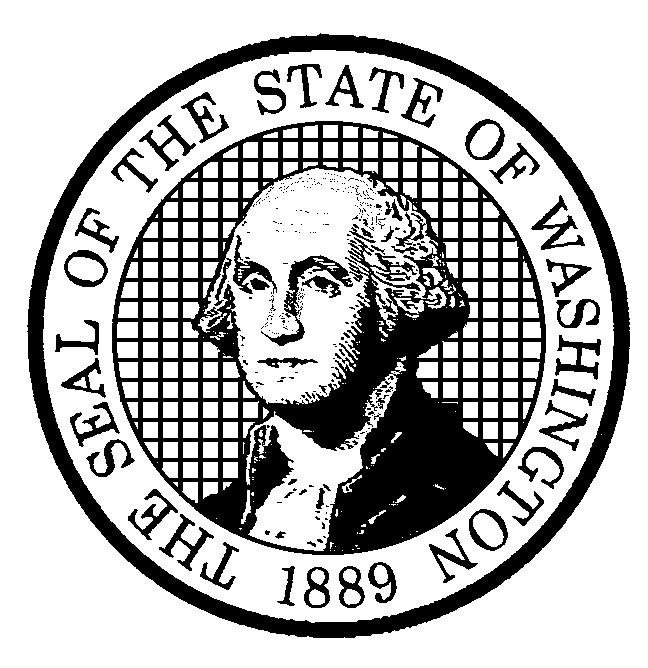 